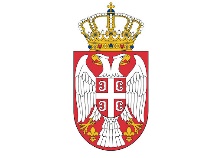 РЕПУБЛИКА СРБИЈААУТОНОМНА ПОКРАЈИНА ВОЈВОДИНАГРАД НОВИ САДГрадска управа за привреду- ОБРАЗАЦ ИЗВЕШТАЈА –ЈАВНИ ПОЗИВза доделу бесповратних подстицајних средстава за набавку основних средстава (машина или опреме) микро и малим предузећима и предузетницима на територији Града Новог Сада у 2023. годиниПОСЛОВНО ИМЕ КОРИСНИКА СРЕДСТАВА:(пун, тачан и истоветан назив привредног субјекта из АПР-а)* НАПОМЕНА: Сви генерички неутрални термини написани у мушком роду обухватају исте појмове у женском роду*НАПОМЕНЕ: 1. Oбразац извештаја у целости се попуњава искључиво на рачунару.2. Сва поља морају бити попуњена (уколико нема података за одређено поље, потребно је навести „-“ или „x“).1. ПОДАЦИ О КОРИСНИКУ СРЕДСТАВА2. ПОДАЦИ О НАБАВЉЕНОМ ОСНОВНОМ СРЕДСТВУ/СРЕДСТВИМА3. ИЗВЕШТАЈ О СТРУКТУРИ ТРОШКОВА И ИЗВОРИМА ФИНАНСИРАЊАа) Структура трошковаб) Извори финансирања* ИЗНОСИ СРЕДСТАВА МОРАЈУ БИТИ ИСКАЗАНИ У РСД. Уколико је уговорна обавеза корисника средстава према добављачима у страној валути, корисник средстава мора да изрази износе у динарској противредности по средњем курсу НБС (на основу износа у уговору, датуму исплате или на дан подношења пријаве) и да за то приложи доказ.*НАПОМЕНА: Обавезно попунити припадајућу изјаву на следећој страни - Изјава је саставни део обрасца Извештаја.6. ИЗЈАВА КОРИСНИКА СРЕДСТАВА* НАПОМЕНА: Изјава се у целости попуњава искључиво на рачунару.Пословно име (пун, тачан и истоветан назив из АПР-а)Пословно име (пун, тачан и истоветан назив из АПР-а)Адреса и место седишта (из АПР-а)Адреса и место седишта (из АПР-а)Порески идентификациони број (ПИБ)Порески идентификациони број (ПИБ)Матични број (МБ)Матични број (МБ)Претежна делатностШифраПретежна делатностНазивРазврставање привредног субјекта 
(обележити одговарајућу опцију знаком „-“ или „x“)МикроРазврставање привредног субјекта 
(обележити одговарајућу опцију знаком „-“ или „x“)МалоРазврставање привредног субјекта 
(обележити одговарајућу опцију знаком „-“ или „x“)ПредузетникКонтакт телефон привредног субјектаКонтакт телефон привредног субјектае-маил адреса привредног субјекта ( @ )е-маил адреса привредног субјекта ( @ )Интернет адреса привредног субјекта (www)Интернет адреса привредног субјекта (www)Овлашћено/
Одговорно лицеИме и презимеОвлашћено/
Одговорно лицеФункцијаОвлашћено/
Одговорно лицеКонтакт телефонОвлашћено/
Одговорно лицее-маил адреса ( @ )Контакт особаИме и презимеКонтакт особаФункцијаКонтакт особаКонтакт телефонКонтакт особае-маил адреса ( @ )Опис и карактеристике набављеног основног средства/средстава (назив, врста, карактеристике, произвођач и др.)Вредност набављеног основног средства/средстава Укупна вредност набављеног основног средства/средставаИзнос (у РСД)Вредност набављеног основног средства/средстава Укупна вредност набављеног основног средства/средстава 100%Вредност набављеног основног средства/средстава Износ финансијских средстава за набављено основно средство/средства који је додељен од Града Новог Сада-Градске управе за привредуИзнос (у РСД)% учешћаВредност набављеног основног средства/средстава Износ финансијских средстава за набављено основно средство/средства који је додељен од Града Новог Сада-Градске управе за привреду %Вредност набављеног основног средства/средстава Износ сопственог учешћа у набавци основног средства/средставаИзнос (у РСД)% учешћаВредност набављеног основног средства/средстава Износ сопственог учешћа у набавци основног средства/средстава %Вредност набављеног основног средства/средстава Износ сопственог учешћа у набавци основног средства/средстава %Ефекти увођења набављеног основног средства/средстава у производни/услужни процес (описати са квалитативним и квантитативним показатељима)Утицај набавке набављеног основног средства/средстава на конкурентност у области пословања (описати)Пословно име добављача (пун, тачан и истоветан назив из АПР-а)Адреса и место седишта добављача (из АПР-а)Број и датум фактуре/рачуна-отпремнице за набављено основно средство/средстваПРЕДМЕТ НАБАВКЕКоличинаВредност без ПДВ*Вредност са ПДВ*Остали трошкови*УКУПНА ВРЕДНОСТ*Финансијска документација која доказује наменско трошење додељених средставаФинансијска документација која доказује наменско трошење додељених средставаПРЕДМЕТ НАБАВКЕКоличинаВредност без ПДВ*Вредност са ПДВ*Остали трошкови*УКУПНА ВРЕДНОСТ*Финансијска документација која доказује наменско трошење додељених средставаФинансијска документација која доказује наменско трошење додељених средставаПРЕДМЕТ НАБАВКЕКоличинаВредност без ПДВ*Вредност са ПДВ*Остали трошкови*УКУПНА ВРЕДНОСТ*Финансијска документација која доказује наменско трошење додељених средставаФинансијска документација која доказује наменско трошење додељених средставаПРЕДМЕТ НАБАВКЕКоличинаВредност без ПДВ*Вредност са ПДВ*Остали трошкови*УКУПНА ВРЕДНОСТ*Број и датум фактуре/рачуна/отпремницеБрој и датум извода12345УКУПНО:УКУПНО:УКУПНО:УКУПНО:УКУПНО:УКУПНО:Извори финансирањаИзнос*% учешћаФинансијска средства додељена од Града Новог Сада-Градске управе за привредуСопствено учешћеБанкарски кредитДруги извори финансирања (навести који су то извори)УКУПНО:Као одговорно/овлашћено лице__________________________________________________ /пун, тачан и истоветан назив привредног субјекта из АПР-а/под пуном материјалном и кривичном одговорношћу, изјављујем да су подаци наведени у обрасцу Извештаја истинити и тачни, а приложене копије документације веродостојне оригиналној документацији.Место и датум:Овлашћено лице________________________/име и презиме/________________________________/својеручни потпис/